ГЛАВА  РУДАВСКОГО СЕЛЬСОВЕТАОБОЯНСКОГО РАЙОНА КУРСКОЙ ОБЛАСТИПОСТАНОВЛЕНИЕот  14 июня 2013  года №  77Об утверждении Правил определения  органами местного самоуправления границ прилегающих к некоторым организациям и объектам территорий, на которых не допускается розничная продажа алкогольной продукции              В соответствии со статьей 16 Закона Российской Федерации от 22.11.1995 г № 171-ФЗ «О государственном регулировании производства и оборота этилового спирта, алкогольной и спиртсодержащей продукции и об ограничении потребления (распития) алкогольной продукции», Постановлением  Правительства Российской Федерации от 27.12.2012 года № 1425 «Об определении органами государственной власти субъектов Российской Федерации мест массового скопления граждан и мест нахождения источников повышенной опасности, в которых не допускается розничная продажа алкогольной продукции, а также определении органами местного самоуправления границ прилегающих к некоторым организациям и объектам территорий, на которых не допускается розничная продажа алкогольной продукции»ПОСТАНОВЛЯЮ:     1.Утвердить прилагаемые Правила определения органами местного самоуправления границ прилегающих к некоторым организациям и объектам территорий, на которых не допускается розничная продажа алкогольной продукции, согласно приложению № 1.     2. Утвердить Перечень организаций и объектов, расположенных на территории Рудавского сельсовета, на прилегающих территориях которых не допускается розничная продажа алкогольной продукции, согласно приложению № 2     3. Утвердить  схемы границ прилегающих к следующим  организациям и объектам территорий, на которых не допускается розничная продажа алкогольной продукции:     а) Муниципальное бюджетное  общеобразовательное    учреждение «Рудавская СОШ» (МБОУ «Рудавская СОШ»); спортивный зал Муниципального бюджетного  общеобразовательного    учреждения «Рудавская СОШ» (Спортивный зал МБОУ «Рудавская СОШ»);  муниципальное дошкольное  образовательное    учреждение «Рудавский детский сад» (МДОУ «Рудавский детский сад»);   муниципальное казенное учреждение культуры Рудавский ЦСДК (МКУК Рудавский ЦСДК);  ОБУЗ «Обоянская ЦРБ», ФАП п. Рудавский   (Приложение № 3);     б) Муниципальное казенное учреждение культуры Рудавский ЦСДК (МКУКРудавский ЦСДК) филиал Кулиговский СК;  ОБУЗ «Обоянская ЦРБ», ФАП с. Кулига (Приложение № 4);     в) Муниципальное казенное учреждение культуры Рудавский ЦСДК (МКУК Рудавский ЦСДК) филиал СДК c. Рудавец;  ОБУЗ «Обоянская ЦРБ», ФАП с. Рудавец (Приложение № 5);     г) Муниципальное казенное учреждение культуры Стрелецкий ЦСДК (МКУК Стрелецкий ЦСДК); ОБУЗ «Обоянская ЦРБ», ФАП с. Стрелецкое; Администрация Рудавского сельсовета Обоянского района Курской области (Приложение № 6);     д) Муниципальное казенное учреждение культуры Стрелецкий ЦСДК (МКУК Стрелецкий ЦСДК) филиал Пушкарский клуб;  ОБУЗ «Обоянская ЦРБ», ФАП с. Пушкарное (Приложение № 7).     4. Контроль за исполнением настоящего постановления оставляю за собой.     5.Постановление вступает в силу со дня его подписания и подлежит обнародованию на информационных стендах Рудавского сельсовета и в информационно-коммуникационной сети «Интернет» на официальном сайте муниципального образования «Рудавский сельсовет» Обоянского района Курской области.Глава Рудавского сельсовета                                                           В.В.Новоженов.                                                                                               Приложение № 1                                                  К Постановлению Главы Рудавского сельсовета от 14.06.2013 года № 77Правила определения органами местного самоуправления границ прилегающих к некоторым организациям и объектам территорий, на которых не допускается розничная продажа алкогольной продукции     1. Настоящие Правила устанавливают порядок определения органами местного самоуправления границ прилегающих к некоторым организациям и объектам территорий, на которых не допускается розничная продажа алкогольной продукции.     2. Розничная продажа алкогольной продукции не допускается на территориях, прилегающих:а) к детским, образовательным, медицинским организациям и объектам спорта;б) к оптовым и розничным рынкам, вокзалам, аэропортам и иным местам массового скопления граждан и местах нахождения источников повышенной опасности, определенным органами государственной власти субъектов Российской Федерации;в) к объектам военного назначения;     3. В настоящих Правилах используются следующие понятия:а) «детские организации» - организации, осуществляющие деятельность по дошкольному и начальному общему образованию (по Общероссийскому классификатору видов экономической деятельности код 80.1, кроме кода 80.10.3.);б) «обособленная территория»- территория, границы которой обозначены ограждением (объектами искусственного происхождения), прилегающая к зданию (строению, сооружению), в котором расположены организации и (или) объекты, указанные в пункте 2 настоящих Правил;в) «образовательные  организации»- организации, определенные в соответствии с Законом Российской Федерации «об образовании» и имеющие лицензию на осуществление образовательной деятельности;г) «стационарный торговый объект» - торговый объект, представляющий собой здание или часть здания, строения или часть строения, прочно связанные фундаментом такого здания, строения с землей и присоединение к сетям инженерно-технического обеспечения, в котором осуществляется розничная продажа алкогольной  продукции.     4. Территория, прилегающая к организациям и объектам, указанным в пункте 2 настоящих Правил (далее – прилегающая территория), включает обособленную территорию (при наличии таковой), а также территорию, определяемую с учетом конкретных особенностей местности и застройки, примыкающую к границам обособленной территории либо непосредственно к зданию (строению, сооружению), в котором расположены организации и (или) объекты, указанные в пункте 2 настоящих Правил (далее-дополнительная территория).     5. Дополнительная территория определяется:а) при наличии обособленной территории – от входа для посетителей на обособленную территорию до входа для посетителей в стационарный торговый объект;б) при отсутствии обособленной территории – от входа для посетителей в здание (строение, сооружение), в котором расположены организации и (или) объекты, указанные в пункте 2 настоящих Правил, до входа для посетителей в стационарный торговый объект.     6. Минимальное значение расстояния от границ территорий организаций и (или) объектов, указанных в пункте 2 настоящих Правил, на которых не допускается розничная продажа алкогольной продукции, до границ прилегающих территорий составляет 30 метров.       7. Максимальное значение расстояния от границ территорий организаций и (или) объектов, указанных в пункте 2 настоящих Правил   до границ прилегающих территорий, определяемых органом местного самоуправления, не может превышать минимальное значение указанного расстояния в муниципальном образовании более чем на 30%.     8. Способ расчета расстояния от организаций и объектов до границ прилегающих территорий определяется по радиусу (кратчайшее расстояние по прямой) от входа для посетителей на обособленную территорию (при наличии таковой) или от входа для посетителей в здание (строение, сооружение), в котором расположены организации и (или) объекты  (при отсутствии обособленной территории).  При наличии нескольких входов для посетителей расчет проводится по радиусу от каждого входа с последующим объединением установленных прилегающих территорий.     9. Границы прилегающих территорий определяются в решениях органа местного самоуправления, к которым прилагаются схемы границ прилегающих территорий для каждой организации и (или) объекта, указанных в пункте 2 настоящих Правил.     10. Орган местного самоуправления не позднее 1 месяца со дня принятия решения об определении границ прилегающих территорий направляет информацию о принятых решениях в орган исполнительной власти Курской области, осуществляющий  лицензирование розничной продажи алкогольной продукции.     11. Информация о решениях, принятых в соответствии  с  настоящими Правилами, а также прилагаемые к указанным решениям схемы границ прилегающих территорий для каждой  организации и (или) объекта, указанных в пункте 2 настоящих Правил, публикуются и (или) обнародуются в порядке, установленном для официального опубликования (обнародования)  муниципальных правовых актов, и размещаются на официальном сайте органа  исполнительной власти Курской области, осуществляющего лицензирование розничной продажи алкогольной продукции в сети «Интернет» и на официальном сайте муниципального образования «Рудавский сельсовет» Обоянского района Курской области.                                                                                               Приложение №   2                                                                                                                                              к Постановлению Главы Рудавского сельсовета от 14.06.2013 года № 77Перечень организаций и объектов, расположенных на территории Рудавского сельсовета, на прилегающих территориях которых не допускается розничная продажа алкогольной продукции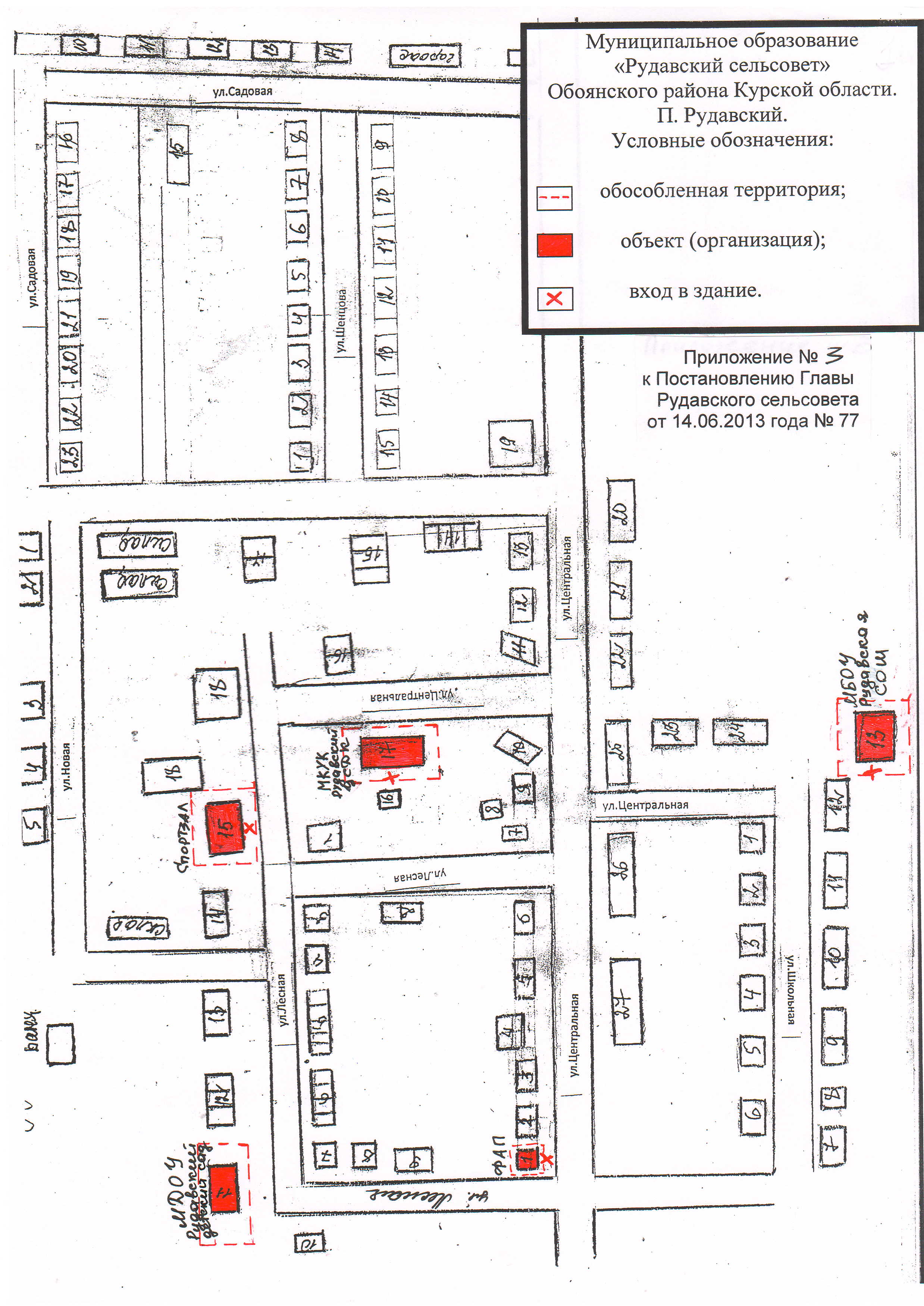 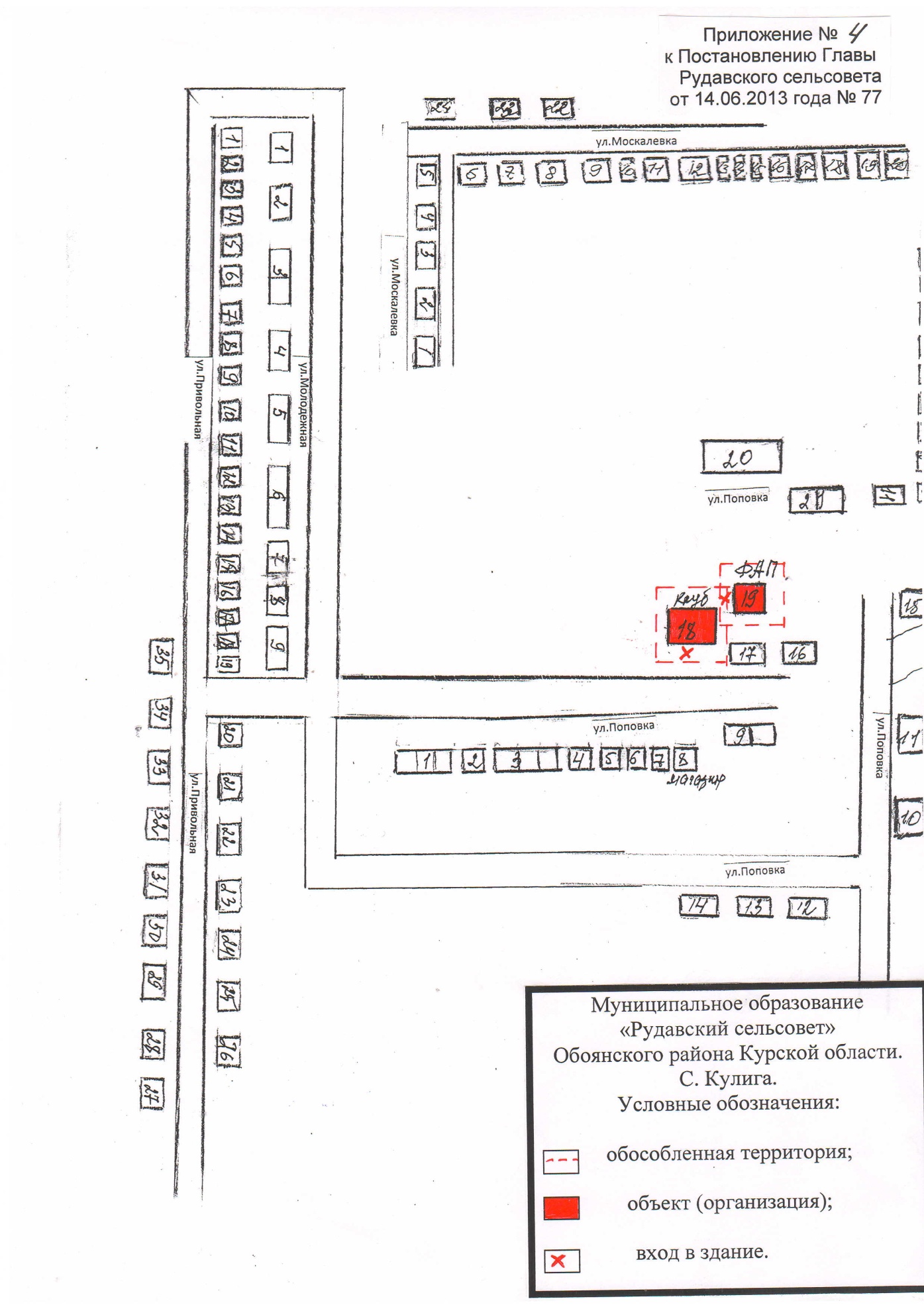 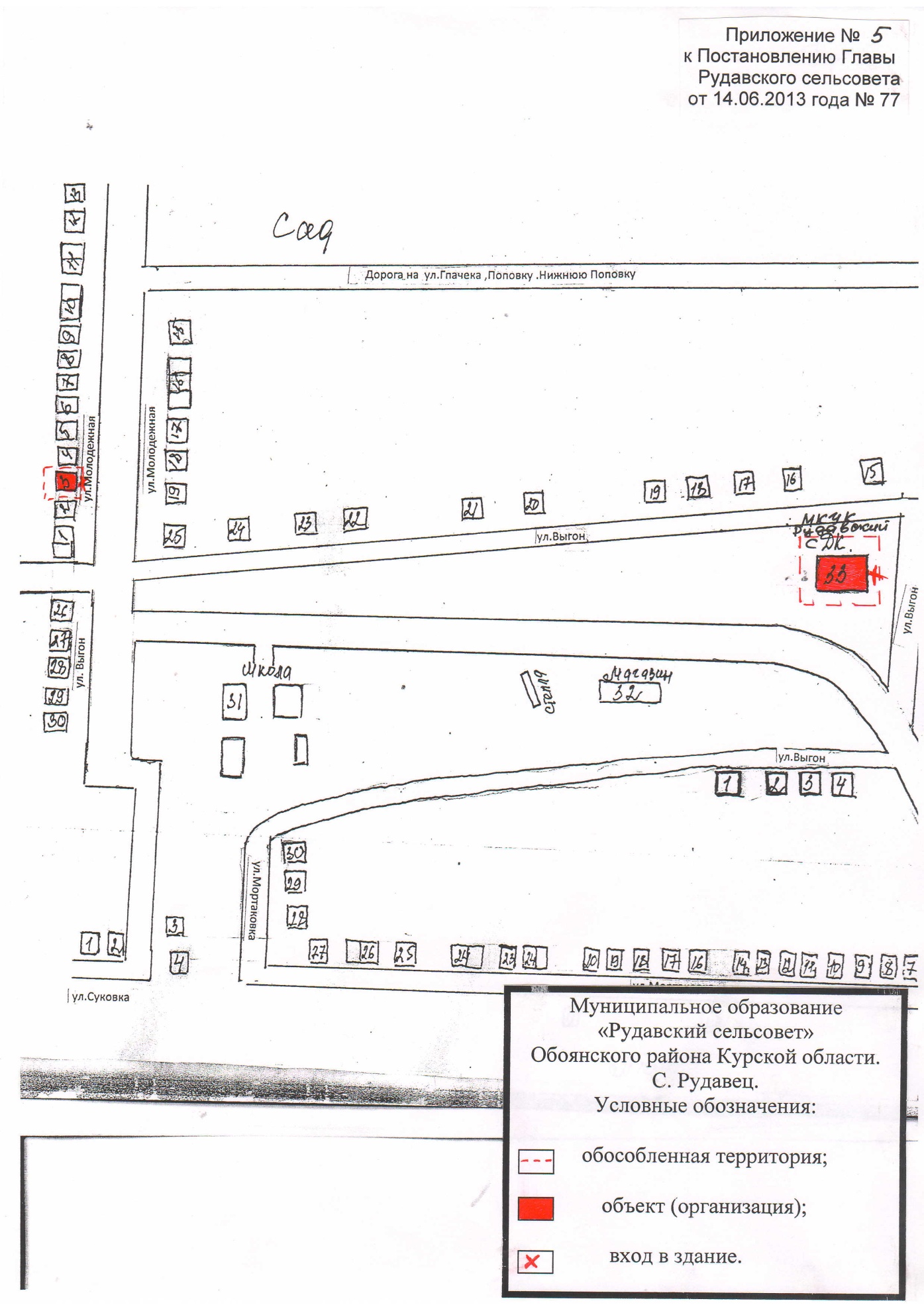 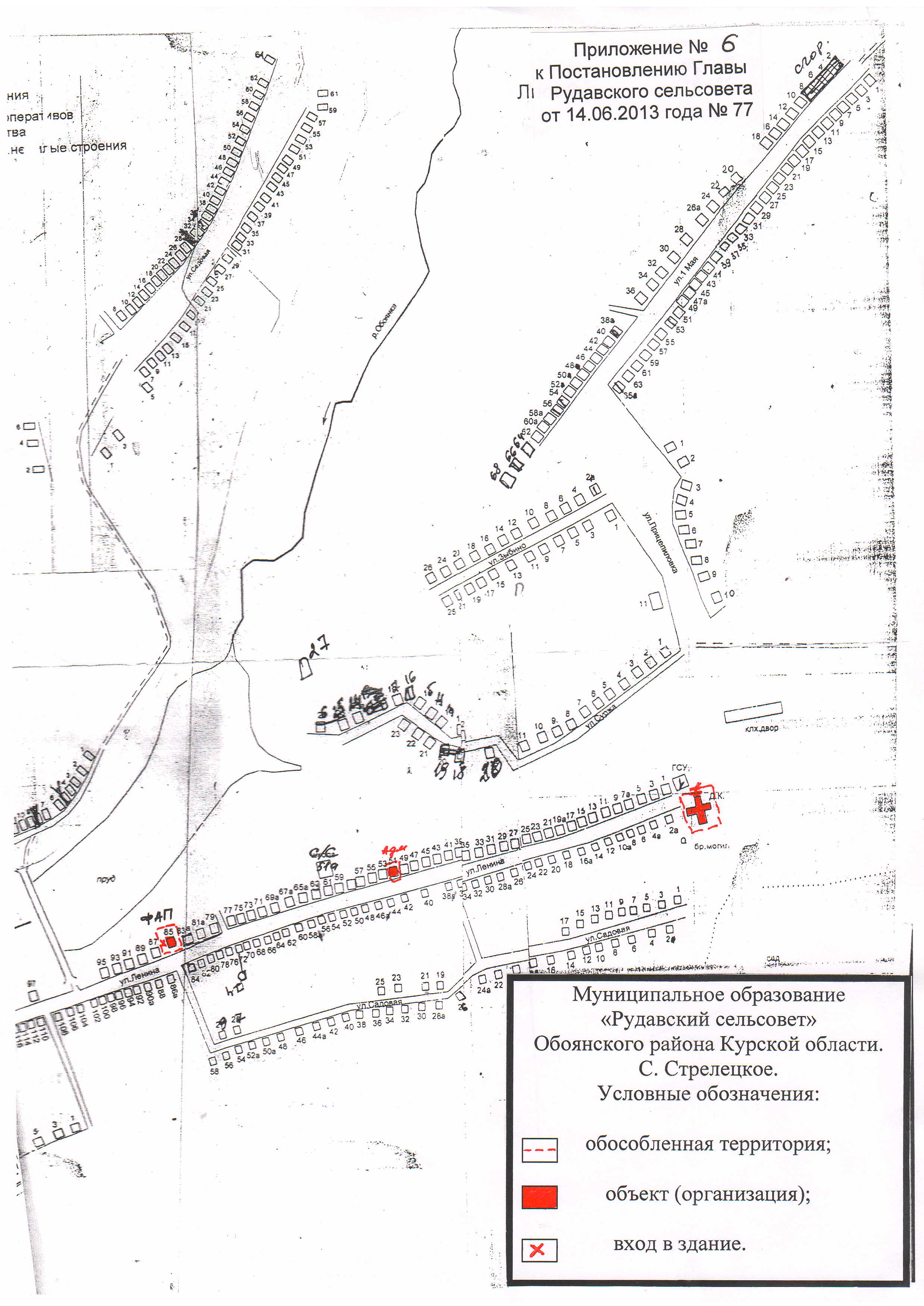 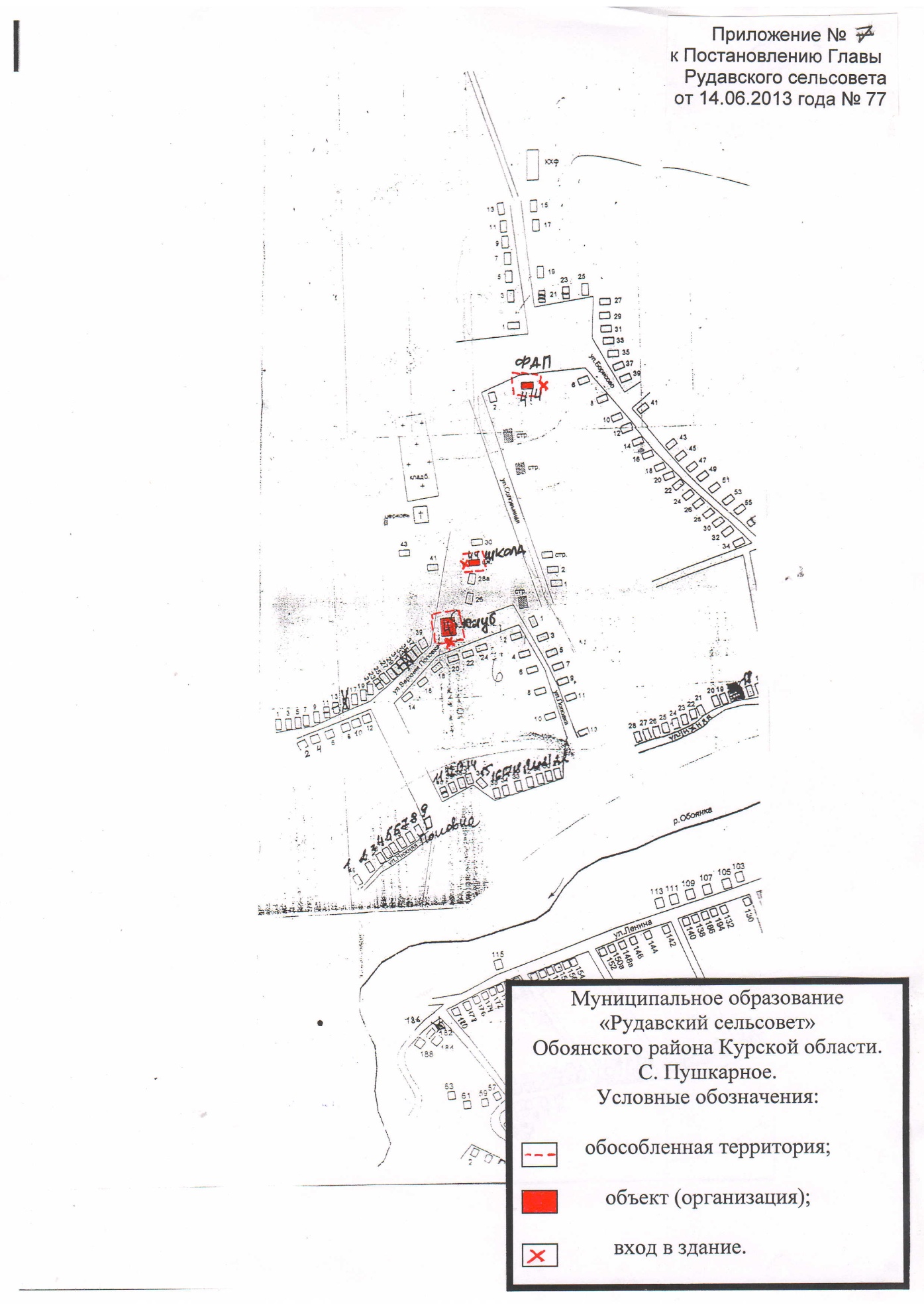 № п/пНаименование объектаЮридический адресАдрес местонахожденияМинимальное расстояние, м1.Муниципальное бюджетное  общеобразовательное    учреждение «Рудавская СОШ» (МБОУ «Рудавская СОШ»)306245Курская область, Обоянский район, п. Рудавский, ул. Школьная, д.№ 13.306245Курская область, Обоянский район, п. Рудавский, ул. Школьная, д.№ 13.От обособленной территории - 302.Спортивный зал Муниципального бюджетного  общеобразовательного    учреждения «Рудавская СОШ» (Спортивный зал МБОУ «Рудавская СОШ»)306245Курская область, Обоянский район, п. Рудавский, ул. Лесная, д.№ 15306245Курская область, Обоянский район, п. Рудавский, ул. Лесная, д.№ 15От входа в здание - 303.Муниципальное дошкольное  образовательное    учреждение «Рудавский детский сад» (МДОУ «Рудавский детский сад»)306245Курская область, Обоянский район, п. Рудавский, ул. Лесная, д.№ 11306245Курская область, Обоянский район, п. Рудавский, ул. Лесная, д.№ 11От обособленной территории - 304.Муниципальное казенное учреждение культуры Рудавский ЦСДК (МКУКРудавский ЦСДК)306245Курская область, Обоянский район, п. Рудавский, ул. Лесная, д.№ 17306245Курская область, Обоянский район, п. Рудавский, ул. Лесная, д.№ 17От входа в здание - 305.Муниципальное казенное учреждение культуры Рудавский ЦСДК (МКУКРудавский ЦСДК) филиал Кулиговский СК306245Курская область, Обоянский район, с. Кулига, ул. Поповка, д.№ 19306245Курская область, Обоянский район, с. Кулига, ул. Поповка, д.№ 19От входа в здание - 306.Муниципальное казенное учреждение культуры Рудавский ЦСДК (МКУКРудавский ЦСДК) филиал СДКc. Рудавец306246Курская область, Обоянский район, с. Рудавец, ул. Выгон, д.№ 33306246Курская область, Обоянский район, с. Рудавец, ул. Выгон, д.№ 33От входа в здание - 307.Муниципальное казенное учреждение культуры Стрелецкий ЦСДК (МКУКСтрелецкий ЦСДК)306253Курская область, Обоянский район с. Стрелецкое, ул. Ленина, 189 306253Курская область, Обоянский район с. Стрелецкое, ул. Ленина, 189От входа в здание - 308.Муниципальное казенное учреждение культуры Стрелецкий ЦСДК (МКУКСтрелецкий ЦСДК) филиал Пушкарский клуб306253Курская область, Обоянский район с. Пушкарное, ул. Верхняя Поповка, 45306253Курская область, Обоянский район с. Пушкарное, ул. Верхняя Поповка, 45От обособленной территории - 309.ОБУЗ «Обоянская ЦРБ», ФАП п. Рудавский306245Курская область, Обоянский район, п. Рудавский, ул. Центральная, д.№ 1306245Курская область, Обоянский район, п. Рудавский, ул. Центральная, д.№ 1От входа в здание - 3010.ОБУЗ«Обоянская ЦРБ», ФАП с. Кулига306245Курская область, Обоянский район, с. Кулига, ул. Поповка, д.№ 19306245Курская область, Обоянский район, с. Кулига, ул. Поповка, д.№ 19От входа в здание - 3011.ОБУЗ«Обоянская ЦРБ», ФАП с. Рудавец306246Курская область, Обоянский район, с. Рудавец, ул. Молодежная, д.№ 3306246Курская область, Обоянский район, с. Рудавец, ул. Молодежная, д.№ 3От входа в здание - 3012.ОБУЗ«Обоянская ЦРБ», ФАП с. Стрелецкое306253Курская область, Обоянский район с. Стрелецкое, ул. Ленина, 85306253Курская область, Обоянский район с. Стрелецкое, ул. Ленина, 85От входа в здание - 3013.ОБУЗ«Обоянская ЦРБ», ФАП с. Пушкарное306253Курская область, Обоянский район с. Пушкарное, ул. Борисово, д. № 4 кв.4306253Курская область, Обоянский район с. Пушкарное, ул. Борисово, д. № 4 кв.4От входа в здание - 3014.Администрация Рудавского сельсовета Обоянского района Курской области306253Курская область, Обоянский район с. Стрелецкое, ул. Ленина, 51а306253Курская область, Обоянский район с. Стрелецкое, ул. Ленина, 51аОт входа в здание - 30